Summer Courses for TeachersAre you looking to get a head start on your professional learning goal/plan?  Go to PD Express (https://pdexpress.clayton.k12.ga.us/pdexpress/), check out the courses being offered this summer and register today!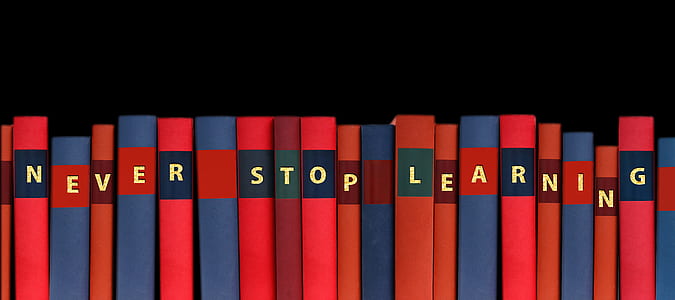 Course TitleStart DateTimeLocationPresentersCan-Do Statements May 4, 20204:30 PMS. Truett Cathy Professional Learning CenterCoxContent, Process, and Strategies for Science June 4, 20201:00 PMGoogle Classroom-On-lineHartContent, Process, and Strategies for Social Studies Teachers April 15, 20208:00 AMGoogle Classroom-On-lineHarmonContent, Process, and Strategies for Social Studies Teachers June 4, 20209:00 AMGoogle Classroom-On-lineHarmonEdTPA Lesson Planning and Preparation (Elementary) June 15, 20208:00 AMGoogle Classroom-On-lineSloanedTPA101: Lesson Planning And Preparation (Secondary and Special Education)June 15, 20208:00 AMGoogle Classroom-On-lineKightGifted: Educating the Able Learner July 8, 20203:00 PMS. Truett Cathy Professional Learning CenterWillinghamHuman Growth and Development May 29, 20208:00 AMGoogle Classroom-On-lineHart, HartLanguage Live, Summer Inst.   June 15, 20208:30 AMS. Truett Cathy Professional Learning CenterMartinLETRS for Language Live June 22, 20208:30 AMS. Truett Cathy Professional Learning CenterMartinProfessional Learning:  Classroom Management June 22, 20201:00 PMGoogle Classroom-On-lineGalbreathREWARDS (Reading Excellence Word Attack and Rate Development Strategies)June 15, 20208:30 AMS. Truett Cathy Professional Learning CenterWilliamsSpecial Education: HB671: Identification and Characteristics of the Exceptional ChildJune 11, 20209:00 AMGoogle Classroom-On-lineKenlySpecial Education: Making the Collaborative Model Work April 29, 20205:00 PMS. Truett Cathy Professional Learning CenterKenlyTeacher Summer ES 2020-ElementaryJuly 20, 20208:30 AMForest Park HS NealyTeacher Summer HS 2020- High July 20, 20208:30 AMForest Park HS ClarkeTeacher Summer MS 2020-Middle July 20, 20208:30 AMForest Park HS MatthewWriting Training June 8, 20208:30 AMTo Be DeterminedGray, Lloyd